 اختبار منتصف الفصل الثاني 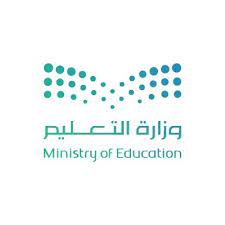 اسم الطالبة: ..............................السؤال الأول : ضعي إشارة () أو () امام العبارات التالية: 1) كلما اقتربت من خط الاستواء كان الجو اكثر دفئا.		       (     ) 2) ترتفع درجة الحرارة كلما ارتفعنا عن مستوى سطح البحر.	       (     )3) التقنية الحديثة والأقمار الصناعية لا تسهم في معرفة الطقس.     (     )  4) يختلف الضغط الجوي من مكان إلى آخر على سطح الأرض	       (     )5) من مظاهر التكثف الضباب والسحاب.                              (     )    6) التجوية نوعان كيميائية وميكانيكية.                                (     )7) في المملكة العربية السعودية براكين قديمة.                         (     ) 8) الانكسارات والالتواءات من العمليات الداخلية السريعة.              (     )             9) مقياس ريختر يزيد على 100 درجة.                               (     )10) تقاس الزلازل بالترمومتر.                                         (     )السؤال الثاني : اختاري الإجابة الصحيحة بوضع دائرة عليها: السؤال الثالث : اكملي الفراغات التالية بما يناسبها من الكلمات التالية :] الالتواءات – البراكين – الجاذبية – التعرية [ العمليات الباطنية لتشكيل سطح الأرض تتكون من عمليات بطيئة مثل ................وعمليات سريعة مثل ................. أبرز عوامل التعرية عامل ................. العمليات الخارجية التي تشكل سطح الأرض تتكون من عمليتين هما التجوية و ..............السؤال الرابع : ما أنواع البراكين :.....................................................................................................................السؤال الثالث : عزيزي الطالب ستجد أدناه خريطة صماء لدول مجلس التعاون الخليجي سجل عليها أسماء                      دول المجلس  حسب موقعها ؟	                                     	3 درجات 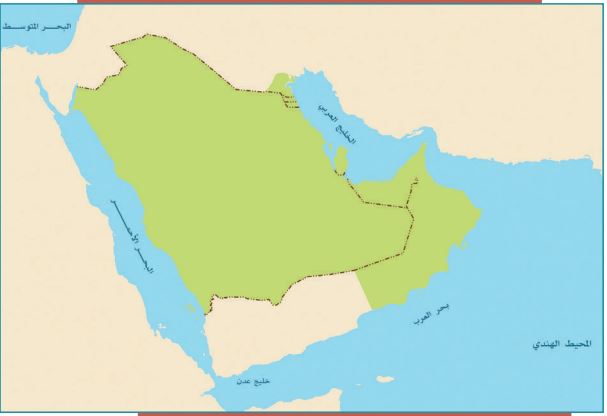 السؤال الرابع : أكمل خرائط المفاهيم التالية ؟	            	درجتين  السؤال الخامس : مستعينا بالشكل المجاور ضع المصطلح المناسب امام العبارات التالية ؟  3 درجات }                      { هي سلسلة من الاهتزازات الارتجاجية المتتالية لجزء من سطح الارض  .}                      { هو الحيز او المكان الذي يمكن ان تعيش فيه المخلوقات الحية   .}                      { هي الا يجد المء عملا وهو قادر عليه وراغب فيه   .السؤال السادس :  عزيزي الطالب اكتب بأسلوبك عبارة موجزة ومفيدة و مناسبة في الموضوعات التالية ؟	     درجتين  الخصائص المشتركة لسكان دول مجلس التعاون الخليجي :.....................................................................................................................................جهود وطني المملكة العربية السعودية في المحافظة على البيئة والطبيعة :.....................................................................................................................................محمد القرنيالمملكة العربية السعوديةوزارة التعليمالإدارة العامة للتعليم مجمع بدائع العضيانالــمادة: الدراسات الاجتماعية الصف: ثاني متوسط1) أي مما يأتي من نتائج مؤثرات الغلاف الجوي:1) أي مما يأتي من نتائج مؤثرات الغلاف الجوي:1) أي مما يأتي من نتائج مؤثرات الغلاف الجوي:أ) دعم الحياةب) حدوث الزلازل على الأرض  ج) لا شيء مما سبق2) ما أفضل وصف للأرض: 2) ما أفضل وصف للأرض: 2) ما أفضل وصف للأرض: أ) معدن منصهرب) مكان يحوي ماء ويابسةج) جميع ما سبق3)هو وصف لحاله الجو في مكان محدد لمدة طويلة3)هو وصف لحاله الجو في مكان محدد لمدة طويلة3)هو وصف لحاله الجو في مكان محدد لمدة طويلةأ) الطقسب) المناخج) الرياح4)الرطوبة تقاس بـ4)الرطوبة تقاس بـ4)الرطوبة تقاس بـأ) المرطابب) الترمومتر التقليديج) الباروجراف المملكة العربية السعوديةوزارة التعليمإدارة تعليم ................     مدرسة .........................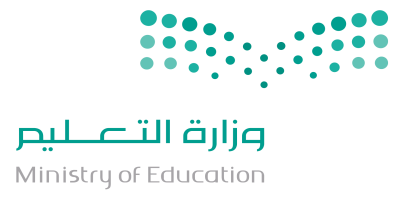 الصف : الثاني  المتوسط اختبار منتصف الفترة اسم الطالبالفصل		20درجةالسؤال الاول : ضع علامة ( √ ) امام العبارة الصحيحة وعلامة ( × ) امام العبارة الخاطئة فيمايلي؟                                                                              ( 5 درجات )السؤال الاول : ضع علامة ( √ ) امام العبارة الصحيحة وعلامة ( × ) امام العبارة الخاطئة فيمايلي؟                                                                              ( 5 درجات )السؤال الاول : ضع علامة ( √ ) امام العبارة الصحيحة وعلامة ( × ) امام العبارة الخاطئة فيمايلي؟                                                                              ( 5 درجات )1في المملكة العربية السعودية براكين قديمة 2التعرية من العمليات الخارجية لتشكيل سطح الارض 3تقع المملكة العربية السعودية في الاقليم الاستوائي  4تمتلك دول مجلس التعاون الخليجي موارد اقتصادية كبيرة لها تأثير في العالم 5يعقد المجلس الأعلى لدول مجلس التعاون الخليجي اجتماعه مرتين في العام السؤال الثاني : أختار الاجابة الصحيحة فيمايلي ؟          ( 5 درجات ) السؤال الثاني : أختار الاجابة الصحيحة فيمايلي ؟          ( 5 درجات ) السؤال الثاني : أختار الاجابة الصحيحة فيمايلي ؟          ( 5 درجات ) السؤال الثاني : أختار الاجابة الصحيحة فيمايلي ؟          ( 5 درجات ) 1وصف حالة الجو في مدة زمنية قصيرة :وصف حالة الجو في مدة زمنية قصيرة :وصف حالة الجو في مدة زمنية قصيرة :الرطوبة الرطوبة المناخ الطقس 2صخور منصهرة اندفعت من باطن الارض ثم تصلبت :صخور منصهرة اندفعت من باطن الارض ثم تصلبت :صخور منصهرة اندفعت من باطن الارض ثم تصلبت :الصخور النارية الصخور النارية الصخور المتحولة الصخور المتصلبة 3أنشئ مجلس التعاون الخليجي عام :أنشئ مجلس التعاون الخليجي عام :أنشئ مجلس التعاون الخليجي عام :1401هـ1401هـ1402هـ1403هـ4جهاز قياس سرعة الرياح : جهاز قياس سرعة الرياح : جهاز قياس سرعة الرياح : الأنيمومتر الأنيمومتر الباروجراف دوارة الرياح 5تحقيق التضامن العربي والاسلامي من انجازات مجلس التعاون الخليجي : تحقيق التضامن العربي والاسلامي من انجازات مجلس التعاون الخليجي : تحقيق التضامن العربي والاسلامي من انجازات مجلس التعاون الخليجي : الاقتصادية الاقتصادية الامنية السياسية 